Purpose of this Equipment: To provide a safe work platform for tasks that are beyond arms reach and higher.Federal Supply Class:  5440General Operating Specifications:Dimensions: 2R10-A 15 step: 24 to 32 inches wide to include extra deep top step of 28 to 30 inches deep.2R10-C 10 step: 24 to 32 inches wide to include extra deep top step of 28 to 30 inches deep.2R10-E 3 step: 24 to 32 inches wide to include extra deep top step of 28 to 30 inches deep.Salient characteristics that shall be provided:     Welded steel design.     Handrails and guardrails.     Metal non-skid safety tread steps (abrasive mat and rubber tread are not acceptable).     Positive lock and unlock device that is operational with the first step of the user.     Rubber tipped feet.     Casters (rigid or swivel) to allow easy movement.     Rated at 350 pounds minimum load capacity.Industry Standards / Requirements:Meets ANSI A14.7, OSHA Standard 1910.29 and Cal-OSHA standards.Warranty period shall be for (1) year from date of delivery against defective material and workmanship and shall include parts, service and labor.Information Technology requirements:  N / AColor Requirement(s):  N / AElectrical Requirements:  N / AStandard Contractor Requirements:Must be shipped ready to assemble and use. Information to be provided by the Contractor to the commissary at the time of delivery: Point of Contact for Service.Installation and Operating Instructions.Parts List.Maintenance Sustainability Requirements: Continued parts support is required for the projected life cycle of the equipment plus 5 years.Special Coordinating / Safety Instructions:  N / A STORE ORDER REQUESTSTORE NAME: __________________________    DODAAC: ____________________QUANTITY: _____ (ea.) 2R10-A (15 step) _____ (ea.) 2R10-C (10 steps) _____ (ea.) 2R10-E (3 steps)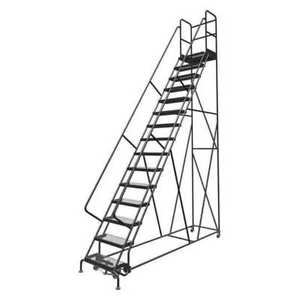 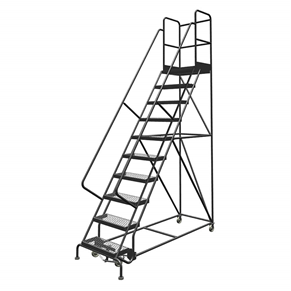 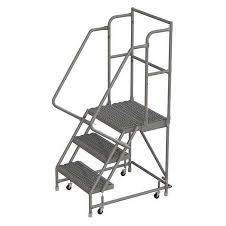 